RMPS SUPERHEROYour task is to choose an RMPS hero (someone who has inspired you to be a better person) and produce a one page fact file on this person.Who are they?What? Did this person make a difference in the world? What did they do?When? When did they live? Are they still alive today? When did they do their ‘superhero’ work?Where? Where was their work focused? In one country or many? Has their influence spread?Why? Why is this person so important? Give at least 3 detailed reasons.Success criteria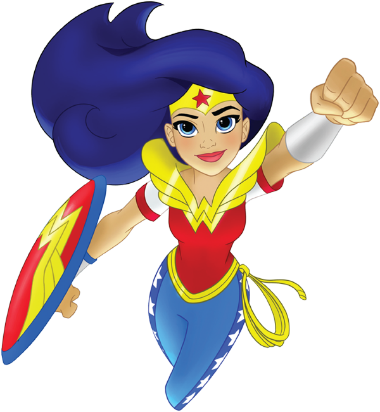 Your homework should –Be in your own wordsBe at least a page longCover the 5 main areas aboveHave a picture of the hero Have a visual impactRMPS SUPERHEROYour task is to choose an RMPS hero (someone who has inspired you to be a better person) and produce a one page fact file on this person.Who are they?What? Did this person make a difference in the world? What did they do?When? When did they live? Are they still alive today? When did they do their ‘superhero’ work?Where? Where was their work focused? In one country or many? Has their influence spread?Why? Why is this person so important? Give at least 3 detailed reasons.Success criteriaYour homework should –Be in your own wordsBe at least a page longCover the 5 main areas aboveHave a picture of the hero Have a visual impact